TISKOVÁ ZPRÁVAMINIFESTIVAL EKOLOGICKÉHO ZEMĚDĚLSTVÍ PŘEDSTAVÍ VE ZLÍNĚ DALŠÍ EKOFARMY I KRÁSNÉ FILMY (6.11. 2019 ve Starém Hrozenkově) V sobotu 30. listopadu 2019 proběhne ve Zlíně už šestý ročník Minifestivalu ekologického zemědělství. Akce nese už léta podtitul Ekologické zemědělství v obrazech, slovech a chutích. Připravujeme ji pro všechny, kteří se chtějí dovědět něco víc nejen o ekologickém hospodaření a produkci biopotravin, ale i o přírodě a o životě. Můžete poznat osobně zajímavé osoby i firmy působící v ekologickém zemědělství, ochutnat jejich produkci, načerpat inspiraci, rozšířit si obzory. Návštěvníky Minifestivalu čekají nejen prezentace zemědělců, ale i krásné nové dokumentární filmy a publikace k tématu. Minifestival pořádá Informační středisko pro rozvoj Moravských Kopanic, o.p.s. ze Starého Hrozenkova společně s dalšími partnery, kterými jsou PRO-BIO Svaz ekologických zemědělců, regionální centrum Bílé Karpaty a Harvest Films, z.s. zTurska. Minifestival je už od počátku spojen i s Ozvěnami Life Sciences Film Festivalu www.lsff.cz, mezinárodního festivalu dokumentárních filmů věd o životě, který je pořádán na České zemědělské univerzitě v Praze. Letošní ročník probíhá od 4. do 8. listopadu. Informační středisko pro rozvoj Moravských Kopanic navázalo před lety významnou spolupráci s jedním ze spolupořadatelů pražského festivalu, se spolkem Harvest Films z Turska, který i pro účastníky Minifestivalu ve Zlíně zajišťuje každoročně promítání nových filmových dokumentů souvisejících s tématem ekologického zemědělství. Dle dosavadních zkušeností tyto filmy často prezentují zajímavé životní příběhy, příklady a zkušenosti z různých zemí, boří zavedené mýty, přinášejí inspiraci a někdy i zcela nové pohledy a vědecké poznatky. Jsme velmi rádi, že máme možnost prezentovat aspoň některé z nich i publiku v našem kraji. Některé filmy jsou totiž v České republice promítány pouze na festivalu LSFF nebo v rámci festivalových ozvěn, jiné použití omezují autorská práva. Často žasneme, jaké filmové poklady se k nám touto cestou dostanou. Pro letošní Minifestival filmy teprve prohlížíme a vybíráme, ale určitě promítneme například překrásný poeticky laděný irský film Stříbrná větev (režie Katrina Costello), který vás jistě chytne za srdce. Je to niterná zpověď zemědělce, oslava přírody, zemědělství a krajiny. Připomíná nám propojení člověka a přírody. Určitě stojí za vidění a osloví vás, ať už se v životě věnujete zemědělství nebo čemukoliv jinému. Tento film si nenechte ujít, je to opravdu filmový skvost.     Srdečně vás zveme.Akci v roce 2019 spolufinancují Zlínský kraj, KEZ o.p.s. Chrudim a PRO-BIO regionální centrum Bílé Karpaty.Program festivalu se zatím připravuje, podrobnější informace naleznete během listopadu na stránkách pořadatele www.iskopanice.cz .Vložné je dobrovolné.Renata Vaculíková, Informační středisko pro rozvoj Moravských Kopanic, o.p.s. Starý Hrozenkov, www.iskopanice.cz , tel.: 572 696 323, iskopanice@razdva.cz. 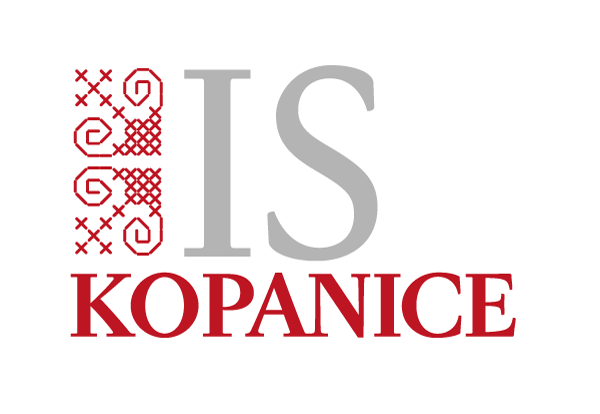 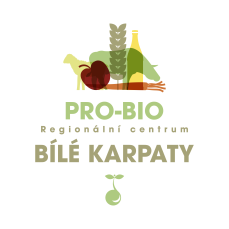 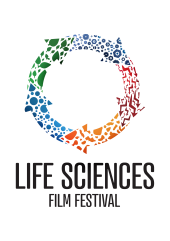 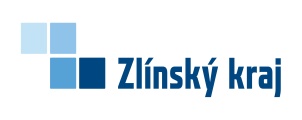 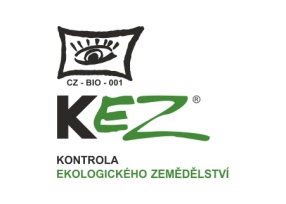 